Паспорт инвестиционной площадки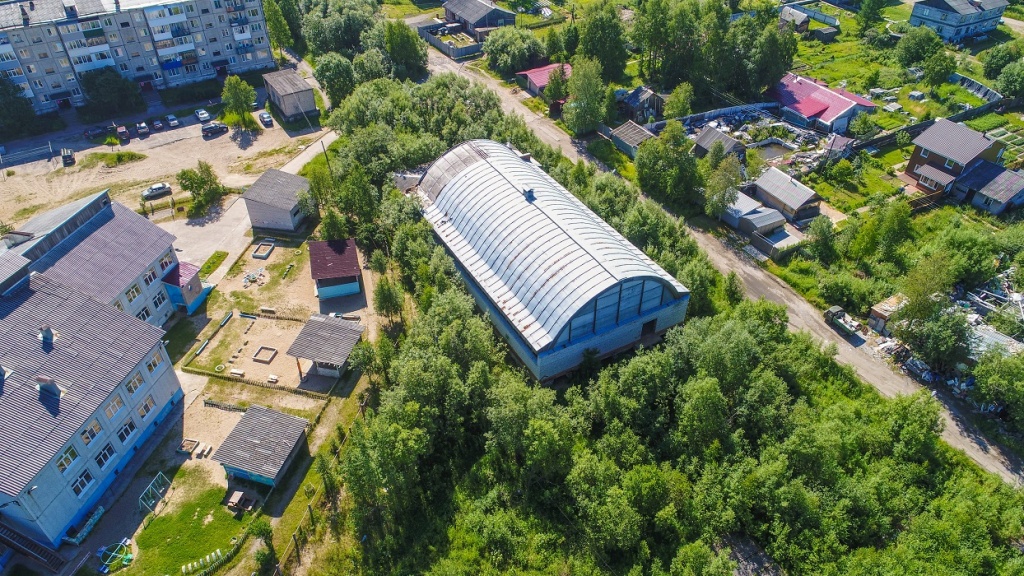 Название площадкиНазвание площадкиНазвание площадкиНазвание площадкиНазвание площадкиНазвание площадкиНазвание площадкиНазвание площадкиНазвание площадкиНазвание площадкиФизкультурно-оздоровительный комплекс (ФОК)Физкультурно-оздоровительный комплекс (ФОК)Физкультурно-оздоровительный комплекс (ФОК)Физкультурно-оздоровительный комплекс (ФОК)Физкультурно-оздоровительный комплекс (ФОК)Физкультурно-оздоровительный комплекс (ФОК)Местонахождение (адрес) площадкиМестонахождение (адрес) площадкиМестонахождение (адрес) площадкиМестонахождение (адрес) площадкиМестонахождение (адрес) площадкиМестонахождение (адрес) площадкиМестонахождение (адрес) площадкиМестонахождение (адрес) площадкиМестонахождение (адрес) площадкиМестонахождение (адрес) площадкиАрхангельская область, Приморский район, МО «Катунинское», дер. Лахта, ул. Геологов, д. №35Архангельская область, Приморский район, МО «Катунинское», дер. Лахта, ул. Геологов, д. №35Архангельская область, Приморский район, МО «Катунинское», дер. Лахта, ул. Геологов, д. №35Архангельская область, Приморский район, МО «Катунинское», дер. Лахта, ул. Геологов, д. №35Архангельская область, Приморский район, МО «Катунинское», дер. Лахта, ул. Геологов, д. №35Архангельская область, Приморский район, МО «Катунинское», дер. Лахта, ул. Геологов, д. №35Тип площадки Тип площадки Тип площадки Тип площадки Тип площадки Тип площадки Тип площадки Тип площадки Тип площадки Тип площадки «Браунфилд» (незавершенное строительство)«Браунфилд» (незавершенное строительство)«Браунфилд» (незавершенное строительство)«Браунфилд» (незавершенное строительство)«Браунфилд» (незавершенное строительство)«Браунфилд» (незавершенное строительство)Основные сведения о площадкеОсновные сведения о площадкеОсновные сведения о площадкеОсновные сведения о площадкеОсновные сведения о площадкеОсновные сведения о площадкеОсновные сведения о площадкеОсновные сведения о площадкеОсновные сведения о площадкеОсновные сведения о площадкеОсновные сведения о площадкеОсновные сведения о площадкеОсновные сведения о площадкеОсновные сведения о площадкеОсновные сведения о площадкеОсновные сведения о площадкеВладелец площадкиВладелец площадкиВладелец площадкиВладелец площадкиВладелец площадкиВладелец площадкиВладелец площадкиВладелец площадкиВладелец площадкиВладелец площадкиМО «Катунинское»МО «Катунинское»МО «Катунинское»МО «Катунинское»МО «Катунинское»МО «Катунинское»Юридический (почтовый) адрес, телефон (код города), e-mail, web-siteЮридический (почтовый) адрес, телефон (код города), e-mail, web-siteЮридический (почтовый) адрес, телефон (код города), e-mail, web-siteЮридический (почтовый) адрес, телефон (код города), e-mail, web-siteЮридический (почтовый) адрес, телефон (код города), e-mail, web-siteЮридический (почтовый) адрес, телефон (код города), e-mail, web-siteЮридический (почтовый) адрес, телефон (код города), e-mail, web-siteЮридический (почтовый) адрес, телефон (код города), e-mail, web-siteЮридический (почтовый) адрес, телефон (код города), e-mail, web-siteЮридический (почтовый) адрес, телефон (код города), e-mail, web-siteАрхангельская область, Прриморский муниципальный район, сельское поселение Катунинское, п. Катунино, ул. Летчика панкова, д. 2, телефон (8182)45-64-58, 45-64-59, e-mail: аdm.prkatun@mail.ruАрхангельская область, Прриморский муниципальный район, сельское поселение Катунинское, п. Катунино, ул. Летчика панкова, д. 2, телефон (8182)45-64-58, 45-64-59, e-mail: аdm.prkatun@mail.ruАрхангельская область, Прриморский муниципальный район, сельское поселение Катунинское, п. Катунино, ул. Летчика панкова, д. 2, телефон (8182)45-64-58, 45-64-59, e-mail: аdm.prkatun@mail.ruАрхангельская область, Прриморский муниципальный район, сельское поселение Катунинское, п. Катунино, ул. Летчика панкова, д. 2, телефон (8182)45-64-58, 45-64-59, e-mail: аdm.prkatun@mail.ruАрхангельская область, Прриморский муниципальный район, сельское поселение Катунинское, п. Катунино, ул. Летчика панкова, д. 2, телефон (8182)45-64-58, 45-64-59, e-mail: аdm.prkatun@mail.ruАрхангельская область, Прриморский муниципальный район, сельское поселение Катунинское, п. Катунино, ул. Летчика панкова, д. 2, телефон (8182)45-64-58, 45-64-59, e-mail: аdm.prkatun@mail.ruКонтактное лицо (Ф.И.О.)Контактное лицо (Ф.И.О.)Контактное лицо (Ф.И.О.)Контактное лицо (Ф.И.О.)Контактное лицо (Ф.И.О.)Контактное лицо (Ф.И.О.)Контактное лицо (Ф.И.О.)Контактное лицо (Ф.И.О.)Контактное лицо (Ф.И.О.)Контактное лицо (Ф.И.О.)Панова Ирина ВасильевнаПанова Ирина ВасильевнаПанова Ирина ВасильевнаПанова Ирина ВасильевнаПанова Ирина ВасильевнаПанова Ирина ВасильевнаДолжностьДолжностьДолжностьДолжностьДолжностьДолжностьДолжностьДолжностьДолжностьДолжностьЗам. начальника управления экономики и прогнозирования администрации МО «Приморский муниципальный район»Зам. начальника управления экономики и прогнозирования администрации МО «Приморский муниципальный район»Зам. начальника управления экономики и прогнозирования администрации МО «Приморский муниципальный район»Зам. начальника управления экономики и прогнозирования администрации МО «Приморский муниципальный район»Зам. начальника управления экономики и прогнозирования администрации МО «Приморский муниципальный район»Зам. начальника управления экономики и прогнозирования администрации МО «Приморский муниципальный район»Телефон (код города)Телефон (код города)Телефон (код города)Телефон (код города)Телефон (код города)Телефон (код города)Телефон (код города)Телефон (код города)Телефон (код города)Телефон (код города)(8182)68-38-31(8182)68-38-31(8182)68-38-31(8182)68-38-31(8182)68-38-31(8182)68-38-31e-maile-maile-maile-maile-maile-maile-maile-maile-maile-mailinvest@primadm.ruinvest@primadm.ruinvest@primadm.ruinvest@primadm.ruinvest@primadm.ruinvest@primadm.ruУсловия приобретения (пользования) площадки Условия приобретения (пользования) площадки Условия приобретения (пользования) площадки Условия приобретения (пользования) площадки Условия приобретения (пользования) площадки Условия приобретения (пользования) площадки Условия приобретения (пользования) площадки Условия приобретения (пользования) площадки Условия приобретения (пользования) площадки Условия приобретения (пользования) площадки Предлагаемая форма владения (в собственность, в аренду и др.)Предлагаемая форма владения (в собственность, в аренду и др.)Предлагаемая форма владения (в собственность, в аренду и др.)Предлагаемая форма владения (в собственность, в аренду и др.)Предлагаемая форма владения (в собственность, в аренду и др.)Предлагаемая форма владения (в собственность, в аренду и др.)Предлагаемая форма владения (в собственность, в аренду и др.)Предлагаемая форма владения (в собственность, в аренду и др.)Предлагаемая форма владения (в собственность, в аренду и др.)Предлагаемая форма владения (в собственность, в аренду и др.)арендаарендаарендаарендаарендаарендаУчастие инвестора (прямые инвестиции, косвенные инвестиции и др.)Участие инвестора (прямые инвестиции, косвенные инвестиции и др.)Участие инвестора (прямые инвестиции, косвенные инвестиции и др.)Участие инвестора (прямые инвестиции, косвенные инвестиции и др.)Участие инвестора (прямые инвестиции, косвенные инвестиции и др.)Участие инвестора (прямые инвестиции, косвенные инвестиции и др.)Участие инвестора (прямые инвестиции, косвенные инвестиции и др.)Участие инвестора (прямые инвестиции, косвенные инвестиции и др.)Участие инвестора (прямые инвестиции, косвенные инвестиции и др.)Участие инвестора (прямые инвестиции, косвенные инвестиции и др.)Прямые инвестицииПрямые инвестицииПрямые инвестицииПрямые инвестицииПрямые инвестицииПрямые инвестицииПрочие затраты, связанные с приобретением площадки (топографическая съемка, составление кадастрового плана, межевание и т.д.)Прочие затраты, связанные с приобретением площадки (топографическая съемка, составление кадастрового плана, межевание и т.д.)Прочие затраты, связанные с приобретением площадки (топографическая съемка, составление кадастрового плана, межевание и т.д.)Прочие затраты, связанные с приобретением площадки (топографическая съемка, составление кадастрового плана, межевание и т.д.)Прочие затраты, связанные с приобретением площадки (топографическая съемка, составление кадастрового плана, межевание и т.д.)Прочие затраты, связанные с приобретением площадки (топографическая съемка, составление кадастрового плана, межевание и т.д.)Прочие затраты, связанные с приобретением площадки (топографическая съемка, составление кадастрового плана, межевание и т.д.)Прочие затраты, связанные с приобретением площадки (топографическая съемка, составление кадастрового плана, межевание и т.д.)Прочие затраты, связанные с приобретением площадки (топографическая съемка, составление кадастрового плана, межевание и т.д.)Прочие затраты, связанные с приобретением площадки (топографическая съемка, составление кадастрового плана, межевание и т.д.)1.Требуется реконструкция водопроводной сети 500 м.п. и сетей водоотведения 300 м.п. 2. Техническая возможность подключения к теплоснабжению и горячему водоснабжению имеется. После получения информации о необходимой тепловой нагрузке для здания будет определена мощность и точка подключения.3.У главного входа возможна разворотная площадка 12х12 м1.Требуется реконструкция водопроводной сети 500 м.п. и сетей водоотведения 300 м.п. 2. Техническая возможность подключения к теплоснабжению и горячему водоснабжению имеется. После получения информации о необходимой тепловой нагрузке для здания будет определена мощность и точка подключения.3.У главного входа возможна разворотная площадка 12х12 м1.Требуется реконструкция водопроводной сети 500 м.п. и сетей водоотведения 300 м.п. 2. Техническая возможность подключения к теплоснабжению и горячему водоснабжению имеется. После получения информации о необходимой тепловой нагрузке для здания будет определена мощность и точка подключения.3.У главного входа возможна разворотная площадка 12х12 м1.Требуется реконструкция водопроводной сети 500 м.п. и сетей водоотведения 300 м.п. 2. Техническая возможность подключения к теплоснабжению и горячему водоснабжению имеется. После получения информации о необходимой тепловой нагрузке для здания будет определена мощность и точка подключения.3.У главного входа возможна разворотная площадка 12х12 м1.Требуется реконструкция водопроводной сети 500 м.п. и сетей водоотведения 300 м.п. 2. Техническая возможность подключения к теплоснабжению и горячему водоснабжению имеется. После получения информации о необходимой тепловой нагрузке для здания будет определена мощность и точка подключения.3.У главного входа возможна разворотная площадка 12х12 м1.Требуется реконструкция водопроводной сети 500 м.п. и сетей водоотведения 300 м.п. 2. Техническая возможность подключения к теплоснабжению и горячему водоснабжению имеется. После получения информации о необходимой тепловой нагрузке для здания будет определена мощность и точка подключения.3.У главного входа возможна разворотная площадка 12х12 мНаличие правоустанавливающих документовНаличие правоустанавливающих документовНаличие правоустанавливающих документовНаличие правоустанавливающих документовНаличие правоустанавливающих документовНаличие правоустанавливающих документовНаличие правоустанавливающих документовНаличие правоустанавливающих документовНаличие правоустанавливающих документовНаличие правоустанавливающих документовВыписка из ЕГРНВыписка из ЕГРНВыписка из ЕГРНВыписка из ЕГРНВыписка из ЕГРНВыписка из ЕГРНОписание земельного участка:Описание земельного участка:Описание земельного участка:Описание земельного участка:Описание земельного участка:Описание земельного участка:Описание земельного участка:Описание земельного участка:Описание земельного участка:Описание земельного участка:Кадастровые номераКадастровые номераКадастровые номераКадастровые номераКадастровые номераКадастровые номераКадастровые номераКадастровые номераКадастровые номераКадастровые номера29:16:240401:38029:16:240401:38029:16:240401:38029:16:240401:38029:16:240401:38029:16:240401:380Площадь земельного участка, гаПлощадь земельного участка, гаПлощадь земельного участка, гаПлощадь земельного участка, гаПлощадь земельного участка, гаПлощадь земельного участка, гаПлощадь земельного участка, гаПлощадь земельного участка, гаПлощадь земельного участка, гаПлощадь земельного участка, гаФункциональная зона (жилая, общественно-деловая, производственная, инженерной и транспортной инфраструктуры, сельскохозяйственного использования, рекреационного назначения, иное)Функциональная зона (жилая, общественно-деловая, производственная, инженерной и транспортной инфраструктуры, сельскохозяйственного использования, рекреационного назначения, иное)Функциональная зона (жилая, общественно-деловая, производственная, инженерной и транспортной инфраструктуры, сельскохозяйственного использования, рекреационного назначения, иное)Функциональная зона (жилая, общественно-деловая, производственная, инженерной и транспортной инфраструктуры, сельскохозяйственного использования, рекреационного назначения, иное)Функциональная зона (жилая, общественно-деловая, производственная, инженерной и транспортной инфраструктуры, сельскохозяйственного использования, рекреационного назначения, иное)Функциональная зона (жилая, общественно-деловая, производственная, инженерной и транспортной инфраструктуры, сельскохозяйственного использования, рекреационного назначения, иное)Функциональная зона (жилая, общественно-деловая, производственная, инженерной и транспортной инфраструктуры, сельскохозяйственного использования, рекреационного назначения, иное)Функциональная зона (жилая, общественно-деловая, производственная, инженерной и транспортной инфраструктуры, сельскохозяйственного использования, рекреационного назначения, иное)Функциональная зона (жилая, общественно-деловая, производственная, инженерной и транспортной инфраструктуры, сельскохозяйственного использования, рекреационного назначения, иное)Функциональная зона (жилая, общественно-деловая, производственная, инженерной и транспортной инфраструктуры, сельскохозяйственного использования, рекреационного назначения, иное)Зона размещения объектов социального и коммунально-бытового назначенияЗона размещения объектов социального и коммунально-бытового назначенияЗона размещения объектов социального и коммунально-бытового назначенияЗона размещения объектов социального и коммунально-бытового назначенияЗона размещения объектов социального и коммунально-бытового назначенияЗона размещения объектов социального и коммунально-бытового назначенияСуществующие строения на территории участка (да/нет)Существующие строения на территории участка (да/нет)Существующие строения на территории участка (да/нет)Существующие строения на территории участка (да/нет)Существующие строения на территории участка (да/нет)Существующие строения на территории участка (да/нет)Существующие строения на территории участка (да/нет)Существующие строения на территории участка (да/нет)Существующие строения на территории участка (да/нет)Существующие строения на территории участка (да/нет)дадададададаСуществующие инженерные коммуникации на территории участка (да/нет)Существующие инженерные коммуникации на территории участка (да/нет)Существующие инженерные коммуникации на территории участка (да/нет)Существующие инженерные коммуникации на территории участка (да/нет)Существующие инженерные коммуникации на территории участка (да/нет)Существующие инженерные коммуникации на территории участка (да/нет)Существующие инженерные коммуникации на территории участка (да/нет)Существующие инженерные коммуникации на территории участка (да/нет)Существующие инженерные коммуникации на территории участка (да/нет)Существующие инженерные коммуникации на территории участка (да/нет)дадададададаНаличие ограждений и/или видеонаблюдения Наличие ограждений и/или видеонаблюдения Наличие ограждений и/или видеонаблюдения Наличие ограждений и/или видеонаблюдения Наличие ограждений и/или видеонаблюдения Наличие ограждений и/или видеонаблюдения Наличие ограждений и/или видеонаблюдения Наличие ограждений и/или видеонаблюдения Наличие ограждений и/или видеонаблюдения Наличие ограждений и/или видеонаблюдения нетнетнетнетнетнетОписание близлежащих территорий и их использованияОписание близлежащих территорий и их использованияОписание близлежащих территорий и их использованияОписание близлежащих территорий и их использованияОписание близлежащих территорий и их использованияОписание близлежащих территорий и их использованияОписание близлежащих территорий и их использованияОписание близлежащих территорий и их использованияОписание близлежащих территорий и их использованияОписание близлежащих территорий и их использованияРасстояние до ближайших жилых домов (км)Расстояние до ближайших жилых домов (км)Расстояние до ближайших жилых домов (км)Расстояние до ближайших жилых домов (км)Расстояние до ближайших жилых домов (км)Расстояние до ближайших жилых домов (км)Расстояние до ближайших жилых домов (км)Расстояние до ближайших жилых домов (км)Расстояние до ближайших жилых домов (км)Расстояние до ближайших жилых домов (км)0,030,030,030,030,030,03Близость к объектам, загрязняющим окружающую среду Близость к объектам, загрязняющим окружающую среду Близость к объектам, загрязняющим окружающую среду Близость к объектам, загрязняющим окружающую среду Близость к объектам, загрязняющим окружающую среду Близость к объектам, загрязняющим окружающую среду Близость к объектам, загрязняющим окружающую среду Близость к объектам, загрязняющим окружающую среду Близость к объектам, загрязняющим окружающую среду Близость к объектам, загрязняющим окружающую среду нетнетнетнетнетнетБлизлежащие производственные объекты (промышленные, сельскохозяйственные, иные) и расстояние до них, кмБлизлежащие производственные объекты (промышленные, сельскохозяйственные, иные) и расстояние до них, кмБлизлежащие производственные объекты (промышленные, сельскохозяйственные, иные) и расстояние до них, кмБлизлежащие производственные объекты (промышленные, сельскохозяйственные, иные) и расстояние до них, кмБлизлежащие производственные объекты (промышленные, сельскохозяйственные, иные) и расстояние до них, кмБлизлежащие производственные объекты (промышленные, сельскохозяйственные, иные) и расстояние до них, кмБлизлежащие производственные объекты (промышленные, сельскохозяйственные, иные) и расстояние до них, кмБлизлежащие производственные объекты (промышленные, сельскохозяйственные, иные) и расстояние до них, кмБлизлежащие производственные объекты (промышленные, сельскохозяйственные, иные) и расстояние до них, кмБлизлежащие производственные объекты (промышленные, сельскохозяйственные, иные) и расстояние до них, кмОО «Родолит», расстояние 0,5ОО «Родолит», расстояние 0,5ОО «Родолит», расстояние 0,5ОО «Родолит», расстояние 0,5ОО «Родолит», расстояние 0,5ОО «Родолит», расстояние 0,5Ограничения использования участка (санитарно-защитная зона, водоохранная зона, зона охраны объектов культурного наследия, близость к природным заповедникам, охранные зоны инженерных коммуникаций, иное)Ограничения использования участка (санитарно-защитная зона, водоохранная зона, зона охраны объектов культурного наследия, близость к природным заповедникам, охранные зоны инженерных коммуникаций, иное)Ограничения использования участка (санитарно-защитная зона, водоохранная зона, зона охраны объектов культурного наследия, близость к природным заповедникам, охранные зоны инженерных коммуникаций, иное)Ограничения использования участка (санитарно-защитная зона, водоохранная зона, зона охраны объектов культурного наследия, близость к природным заповедникам, охранные зоны инженерных коммуникаций, иное)Ограничения использования участка (санитарно-защитная зона, водоохранная зона, зона охраны объектов культурного наследия, близость к природным заповедникам, охранные зоны инженерных коммуникаций, иное)Ограничения использования участка (санитарно-защитная зона, водоохранная зона, зона охраны объектов культурного наследия, близость к природным заповедникам, охранные зоны инженерных коммуникаций, иное)Ограничения использования участка (санитарно-защитная зона, водоохранная зона, зона охраны объектов культурного наследия, близость к природным заповедникам, охранные зоны инженерных коммуникаций, иное)Ограничения использования участка (санитарно-защитная зона, водоохранная зона, зона охраны объектов культурного наследия, близость к природным заповедникам, охранные зоны инженерных коммуникаций, иное)Ограничения использования участка (санитарно-защитная зона, водоохранная зона, зона охраны объектов культурного наследия, близость к природным заповедникам, охранные зоны инженерных коммуникаций, иное)Ограничения использования участка (санитарно-защитная зона, водоохранная зона, зона охраны объектов культурного наследия, близость к природным заповедникам, охранные зоны инженерных коммуникаций, иное)отсутствуютотсутствуютотсутствуютотсутствуютотсутствуютотсутствуютВиды разрешенного использования, исходя из функционального зонированияВиды разрешенного использования, исходя из функционального зонированияВиды разрешенного использования, исходя из функционального зонированияВиды разрешенного использования, исходя из функционального зонированияВиды разрешенного использования, исходя из функционального зонированияВиды разрешенного использования, исходя из функционального зонированияВиды разрешенного использования, исходя из функционального зонированияВиды разрешенного использования, исходя из функционального зонированияВиды разрешенного использования, исходя из функционального зонированияВиды разрешенного использования, исходя из функционального зонированияСоциальное и бытовое обслуживание, образование и просвещение, культурное развитие, дошкольное образование и др.Социальное и бытовое обслуживание, образование и просвещение, культурное развитие, дошкольное образование и др.Социальное и бытовое обслуживание, образование и просвещение, культурное развитие, дошкольное образование и др.Социальное и бытовое обслуживание, образование и просвещение, культурное развитие, дошкольное образование и др.Социальное и бытовое обслуживание, образование и просвещение, культурное развитие, дошкольное образование и др.Социальное и бытовое обслуживание, образование и просвещение, культурное развитие, дошкольное образование и др.Текущее использование площадкиТекущее использование площадкиТекущее использование площадкиТекущее использование площадкиТекущее использование площадкиТекущее использование площадкиТекущее использование площадкиТекущее использование площадкиТекущее использование площадкиТекущее использование площадкиУдаленность участка (км)Удаленность участка (км)Удаленность участка (км)Удаленность участка (км)Удаленность участка (км)Удаленность участка (км)Удаленность участка (км)Удаленность участка (км)Удаленность участка (км)Удаленность участка (км)Удаленность участка (км)Удаленность участка (км)Удаленность участка (км)Удаленность участка (км)Удаленность участка (км)Удаленность участка (км)от ближайших автомагистралей и автомобильных дорог от ближайших автомагистралей и автомобильных дорог от ближайших автомагистралей и автомобильных дорог от ближайших автомагистралей и автомобильных дорог от ближайших автомагистралей и автомобильных дорог от ближайших автомагистралей и автомобильных дорог от ближайших автомагистралей и автомобильных дорог от ближайших автомагистралей и автомобильных дорог от ближайших автомагистралей и автомобильных дорог от ближайших автомагистралей и автомобильных дорог 0,70,70,70,70,70,7от ближайшей железнодорожной станции от ближайшей железнодорожной станции от ближайшей железнодорожной станции от ближайшей железнодорожной станции от ближайшей железнодорожной станции от ближайшей железнодорожной станции от ближайшей железнодорожной станции от ближайшей железнодорожной станции от ближайшей железнодорожной станции от ближайшей железнодорожной станции 7,37,37,37,37,37,3от ближайшего аэропортаот ближайшего аэропортаот ближайшего аэропортаот ближайшего аэропортаот ближайшего аэропортаот ближайшего аэропортаот ближайшего аэропортаот ближайшего аэропортаот ближайшего аэропортаот ближайшего аэропорта353535353535Доступ к площадкеДоступ к площадкеДоступ к площадкеДоступ к площадкеДоступ к площадкеДоступ к площадкеДоступ к площадкеДоступ к площадкеДоступ к площадкеДоступ к площадкеДоступ к площадкеДоступ к площадкеДоступ к площадкеДоступ к площадкеДоступ к площадкеДоступ к площадкеАвтомобильное сообщениеАвтомобильное сообщениеАвтомобильное сообщениеАвтомобильное сообщениеАвтомобильное сообщениеАвтомобильное сообщениеАвтомобильное сообщениеАвтомобильное сообщениеАвтомобильное сообщениеАвтомобильное сообщениеАвтомобильное сообщениеАвтомобильное сообщениеАвтомобильное сообщениеАвтомобильное сообщениеАвтомобильное сообщениеАвтомобильное сообщениеОписание всех существующих автомобильных дорог ведущих к участкуОписание всех существующих автомобильных дорог ведущих к участкуОписание всех существующих автомобильных дорог ведущих к участкуОписание всех существующих автомобильных дорог ведущих к участкуОписание всех существующих автомобильных дорог ведущих к участкуОписание всех существующих автомобильных дорог ведущих к участкуОписание всех существующих автомобильных дорог ведущих к участкуОписание всех существующих автомобильных дорог ведущих к участкуОписание всех существующих автомобильных дорог ведущих к участкуОписание всех существующих автомобильных дорог ведущих к участкуАсфальтобетонная, грунтовкаАсфальтобетонная, грунтовкаАсфальтобетонная, грунтовкаАсфальтобетонная, грунтовкаАсфальтобетонная, грунтовкаАсфальтобетонная, грунтовкаЖелезнодорожное сообщениеЖелезнодорожное сообщениеЖелезнодорожное сообщениеЖелезнодорожное сообщениеЖелезнодорожное сообщениеЖелезнодорожное сообщениеЖелезнодорожное сообщениеЖелезнодорожное сообщениеЖелезнодорожное сообщениеЖелезнодорожное сообщениеЖелезнодорожное сообщениеЖелезнодорожное сообщениеЖелезнодорожное сообщениеЖелезнодорожное сообщениеЖелезнодорожное сообщениеЖелезнодорожное сообщениеОписание железнодорожных подъездных путей (тип, протяженность, другое); при их отсутствии - информация                         о возможности строительства ветки от ближайшей железной дороги, расстояние до точки, откуда возможно ответвлениеОписание железнодорожных подъездных путей (тип, протяженность, другое); при их отсутствии - информация                         о возможности строительства ветки от ближайшей железной дороги, расстояние до точки, откуда возможно ответвлениеОписание железнодорожных подъездных путей (тип, протяженность, другое); при их отсутствии - информация                         о возможности строительства ветки от ближайшей железной дороги, расстояние до точки, откуда возможно ответвлениеОписание железнодорожных подъездных путей (тип, протяженность, другое); при их отсутствии - информация                         о возможности строительства ветки от ближайшей железной дороги, расстояние до точки, откуда возможно ответвлениеОписание железнодорожных подъездных путей (тип, протяженность, другое); при их отсутствии - информация                         о возможности строительства ветки от ближайшей железной дороги, расстояние до точки, откуда возможно ответвлениеОписание железнодорожных подъездных путей (тип, протяженность, другое); при их отсутствии - информация                         о возможности строительства ветки от ближайшей железной дороги, расстояние до точки, откуда возможно ответвлениеОписание железнодорожных подъездных путей (тип, протяженность, другое); при их отсутствии - информация                         о возможности строительства ветки от ближайшей железной дороги, расстояние до точки, откуда возможно ответвлениеОписание железнодорожных подъездных путей (тип, протяженность, другое); при их отсутствии - информация                         о возможности строительства ветки от ближайшей железной дороги, расстояние до точки, откуда возможно ответвлениеОписание железнодорожных подъездных путей (тип, протяженность, другое); при их отсутствии - информация                         о возможности строительства ветки от ближайшей железной дороги, расстояние до точки, откуда возможно ответвлениеОписание железнодорожных подъездных путей (тип, протяженность, другое); при их отсутствии - информация                         о возможности строительства ветки от ближайшей железной дороги, расстояние до точки, откуда возможно ответвлениев 1 километре остановочный пункт  ж/д «1113 км»в 1 километре остановочный пункт  ж/д «1113 км»в 1 километре остановочный пункт  ж/д «1113 км»в 1 километре остановочный пункт  ж/д «1113 км»в 1 километре остановочный пункт  ж/д «1113 км»в 1 километре остановочный пункт  ж/д «1113 км»Иное сообщениеИное сообщениеИное сообщениеИное сообщениеИное сообщениеИное сообщениеИное сообщениеИное сообщениеИное сообщениеИное сообщениеИное сообщениеИное сообщениеИное сообщениеИное сообщениеИное сообщениеИное сообщениеОсновные параметры зданий и сооружений, расположенных на площадкеОсновные параметры зданий и сооружений, расположенных на площадкеОсновные параметры зданий и сооружений, расположенных на площадкеОсновные параметры зданий и сооружений, расположенных на площадкеОсновные параметры зданий и сооружений, расположенных на площадкеОсновные параметры зданий и сооружений, расположенных на площадкеОсновные параметры зданий и сооружений, расположенных на площадкеОсновные параметры зданий и сооружений, расположенных на площадкеОсновные параметры зданий и сооружений, расположенных на площадкеОсновные параметры зданий и сооружений, расположенных на площадкеОсновные параметры зданий и сооружений, расположенных на площадкеОсновные параметры зданий и сооружений, расположенных на площадкеОсновные параметры зданий и сооружений, расположенных на площадкеОсновные параметры зданий и сооружений, расположенных на площадкеОсновные параметры зданий и сооружений, расположенных на площадкеОсновные параметры зданий и сооружений, расположенных на площадкеОсновные параметры зданий и сооружений, расположенных на площадкеОсновные параметры зданий и сооружений, расположенных на площадкеНаименование здания, сооруженияПлощадь, кв. мПлощадь, кв. мДлина, ширина, сетка колоннДлина, ширина, сетка колоннЭтажностьВысота этажа, мВысота этажа, мСтроительный материал конструкцийСтроительный материал конструкцийСтроительный материал конструкцийСтепень износа, %Возможность расширенияВозможность расширенияИспользование                    в настоящее времяИспользование                    в настоящее времяИспользование                    в настоящее времяИспользование                    в настоящее времянезавершенное строительством здание910,2910,211010Несущие: арки трехшарнирные клеедеревянные стойки, карнизные балки, связи жесткостиНесущие: арки трехшарнирные клеедеревянные стойки, карнизные балки, связи жесткостиНесущие: арки трехшарнирные клеедеревянные стойки, карнизные балки, связи жесткостистепень готовности 52,9%Не имеетсяНе имеетсяНе используетсяНе используетсяНе используетсяНе используетсяСобственные транспортные коммуникации (на территории площадки)Собственные транспортные коммуникации (на территории площадки)Собственные транспортные коммуникации (на территории площадки)Собственные транспортные коммуникации (на территории площадки)Собственные транспортные коммуникации (на территории площадки)Собственные транспортные коммуникации (на территории площадки)Собственные транспортные коммуникации (на территории площадки)Собственные транспортные коммуникации (на территории площадки)Собственные транспортные коммуникации (на территории площадки)Собственные транспортные коммуникации (на территории площадки)Собственные транспортные коммуникации (на территории площадки)Собственные транспортные коммуникации (на территории площадки)Собственные транспортные коммуникации (на территории площадки)Собственные транспортные коммуникации (на территории площадки)Собственные транспортные коммуникации (на территории площадки)Собственные транспортные коммуникации (на территории площадки)Собственные транспортные коммуникации (на территории площадки)Собственные транспортные коммуникации (на территории площадки)Тип коммуникацииТип коммуникацииТип коммуникацииТип коммуникацииТип коммуникацииТип коммуникацииТип коммуникацииНаличие (есть, нет)Наличие (есть, нет)Наличие (есть, нет)Наличие (есть, нет)Наличие (есть, нет)Наличие (есть, нет)Наличие (есть, нет)Наличие (есть, нет)Наличие (есть, нет)Наличие (есть, нет)Наличие (есть, нет)Автодорога (тип, покрытие, протяженность и т.д.)Автодорога (тип, покрытие, протяженность и т.д.)Автодорога (тип, покрытие, протяженность и т.д.)Автодорога (тип, покрытие, протяженность и т.д.)Автодорога (тип, покрытие, протяженность и т.д.)Автодорога (тип, покрытие, протяженность и т.д.)Автодорога (тип, покрытие, протяженность и т.д.)нетнетнетнетнетнетнетнетнетнетнетЖ/д. ветка (тип, протяженность и т.д.)Ж/д. ветка (тип, протяженность и т.д.)Ж/д. ветка (тип, протяженность и т.д.)Ж/д. ветка (тип, протяженность и т.д.)Ж/д. ветка (тип, протяженность и т.д.)Ж/д. ветка (тип, протяженность и т.д.)Ж/д. ветка (тип, протяженность и т.д.)нетнетнетнетнетнетнетнетнетнетнетХарактеристика инженерной инфраструктурыХарактеристика инженерной инфраструктурыХарактеристика инженерной инфраструктурыХарактеристика инженерной инфраструктурыХарактеристика инженерной инфраструктурыХарактеристика инженерной инфраструктурыХарактеристика инженерной инфраструктурыХарактеристика инженерной инфраструктурыХарактеристика инженерной инфраструктурыХарактеристика инженерной инфраструктурыХарактеристика инженерной инфраструктурыХарактеристика инженерной инфраструктурыХарактеристика инженерной инфраструктурыХарактеристика инженерной инфраструктурыХарактеристика инженерной инфраструктурыХарактеристика инженерной инфраструктурыХарактеристика инженерной инфраструктурыВид инфраструктурыВид инфраструктурыЕд. измеренияЕд. измеренияОписание(если нет, то на какомрасстоянии находится ближайшая точка подключения к сети,характеристика сетей и объектов инфраструктуры)Описание(если нет, то на какомрасстоянии находится ближайшая точка подключения к сети,характеристика сетей и объектов инфраструктуры)Описание(если нет, то на какомрасстоянии находится ближайшая точка подключения к сети,характеристика сетей и объектов инфраструктуры)Описание(если нет, то на какомрасстоянии находится ближайшая точка подключения к сети,характеристика сетей и объектов инфраструктуры)Описание(если нет, то на какомрасстоянии находится ближайшая точка подключения к сети,характеристика сетей и объектов инфраструктуры)Свободная мощность,
 или необходимые усовершенствования для возможности подключенияСвободная мощность,
 или необходимые усовершенствования для возможности подключенияСвободная мощность,
 или необходимые усовершенствования для возможности подключенияСвободная мощность,
 или необходимые усовершенствования для возможности подключенияТариф на подключениеТариф на подключениеПоставщики услуг 
(с указанием контактной информации)Поставщики услуг 
(с указанием контактной информации)ГазГазкуб. м/часкуб. м/час-------------ЭлектроэнергияЭлектроэнергиякВткВтВозможность подключения от ТП АО "Оборонэнерго"Возможность подключения от ТП АО "Оборонэнерго"Возможность подключения от ТП АО "Оборонэнерго"Возможность подключения от ТП АО "Оборонэнерго"Возможность подключения от ТП АО "Оборонэнерго"Согласно технических условийСогласно технических условийСогласно технических условийСогласно технических условий--Филиал "Северный" АО "Оборонэнерго", 164500, Архангельская обл. г. Северодвинск, ул. Портовая, д. 17А, 8 (8184) 52-88-00, info@sv.oen.suФилиал "Северный" АО "Оборонэнерго", 164500, Архангельская обл. г. Северодвинск, ул. Портовая, д. 17А, 8 (8184) 52-88-00, info@sv.oen.suВодоснабжениеВодоснабжениекуб. м/годкуб. м/годПри модернизации ВОС инвестором. Колодец у детского садаПри модернизации ВОС инвестором. Колодец у детского садаПри модернизации ВОС инвестором. Колодец у детского садаПри модернизации ВОС инвестором. Колодец у детского садаПри модернизации ВОС инвестором. Колодец у детского сада28, согласно тех. условий28, согласно тех. условий28, согласно тех. условий28, согласно тех. условий--ООО "Поморские коммунальные системы", 163000, г. Архангельск, пр. Ломоносова, 209, офис 503, 8-902-700-02-53, pksist2018@mail.ruООО "Поморские коммунальные системы", 163000, г. Архангельск, пр. Ломоносова, 209, офис 503, 8-902-700-02-53, pksist2018@mail.ruВодоотведениеВодоотведениекуб. м/годкуб. м/годВозможность подключения. ООО "Поморские коммунальные системы"Возможность подключения. ООО "Поморские коммунальные системы"Возможность подключения. ООО "Поморские коммунальные системы"Возможность подключения. ООО "Поморские коммунальные системы"Возможность подключения. ООО "Поморские коммунальные системы"28, согласно тех. условий28, согласно тех. условий28, согласно тех. условий28, согласно тех. условий--ООО "Поморские коммунальные системы", 163000, г. Архангельск, пр. Ломоносова, 209, офис 503, 8-902-700-02-53, pksist2018@mail.ruООО "Поморские коммунальные системы", 163000, г. Архангельск, пр. Ломоносова, 209, офис 503, 8-902-700-02-53, pksist2018@mail.ruОчистные сооруженияОчистные сооружениякуб. м/годкуб. м/годПодключение к централизованной системе водоотведенияПодключение к централизованной системе водоотведенияПодключение к централизованной системе водоотведенияПодключение к централизованной системе водоотведенияПодключение к централизованной системе водоотведенияСогласно технических условийСогласно технических условийСогласно технических условийСогласно технических условий--ООО "Поморские коммунальные системы", 163000, г. Архангельск, пр. Ломоносова, 209, офис 503, 8-902-700-02-53, pksist2018@mail.ruООО "Поморские коммунальные системы", 163000, г. Архангельск, пр. Ломоносова, 209, офис 503, 8-902-700-02-53, pksist2018@mail.ruОтоплениеОтоплениеГкал/часГкал/часПодключение к централизованной системе теплоснабженияПодключение к централизованной системе теплоснабженияПодключение к централизованной системе теплоснабженияПодключение к централизованной системе теплоснабженияПодключение к централизованной системе теплоснабжения0,2, согласно тех. условий0,2, согласно тех. условий0,2, согласно тех. условий0,2, согласно тех. условий--ООО "Архбиоэнерго", 163025, г. Архангельск, ул. Постышева, д. № 26, (8182) 63-81-00, info@sawmill25.ruООО "Архбиоэнерго", 163025, г. Архангельск, ул. Постышева, д. № 26, (8182) 63-81-00, info@sawmill25.ru